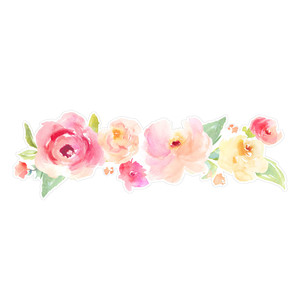 MONDAYLUNDITUESDAYMARDIWEDNESDAYMERCREDITHURSDAYJEUDIFRIDAYVENDREDITheme: PreservationPM: “Water specialist” Philippe will explain to us how tokeep the house of theotters and fishes clean1           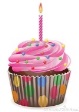  Je dessine une îleAM: SwimmingPM: Yoga with Caroline                 – Preserve wildlife yoga 2    8:30AM Excursion to theBotanical GardensHow can we preserve water at school?Music with Kimberly: Acoustic Guitar3Storytime: “Why should I save water?”Music with Kimberly: Acoustic Guitar4     Listen and dance to waterfallmusicSpanish storytime with Maria:Animales (Animals)Sarah the Science Gal: Tornado in a jarAM: Wimgym7     Theme: I Love You Mommy Spanish storytime with Maria: I love you mommy: ¿Eres mi mama?  (Are you my mom?)Art: Make a Mother’s Day card8 Storytime: “I love my mommy”AM: Swimming(No Yoga)9 Song: I love you, you love me!3:30PM Moms and Grandmoms invited to our Mother’s Day tea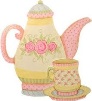 (No music)10 Bricolage: Un papillon pour maman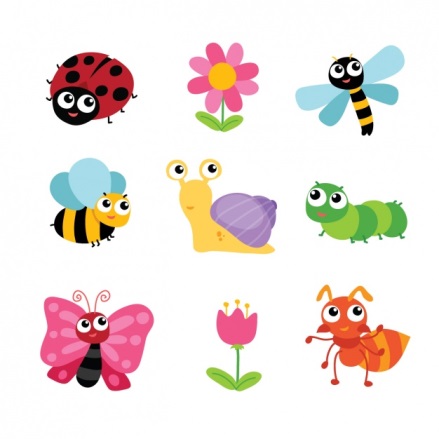 (No music)11 Final day to bring scholastic book ordersChanson: J’aime maman J’aime papaSarah the Science Gal: Growing HeartAM: Wimgym14 Theme: Things that GrowSarah the Science Gal: Orange ScienceDessinons un arbre ou une fleur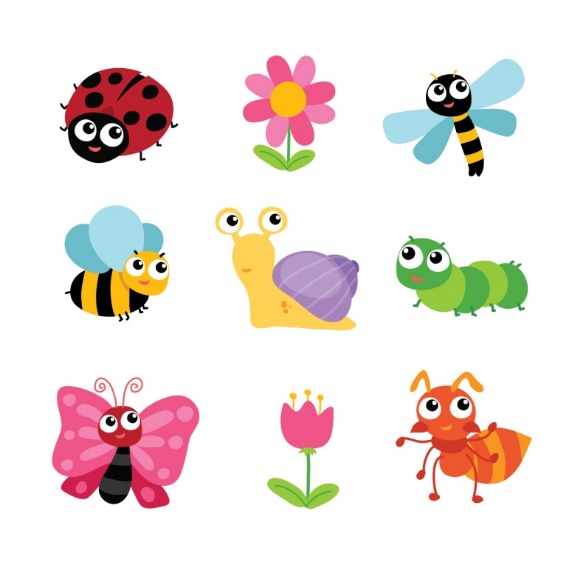 Ballet make up class15   Discussion: Learn how flowers growAM: Swimming PM: Yoga with Caroline- Come grow and move with Caroline in our very own yoga garden!16     Wine & Cheese Parent MeetingPlease join us at 7:30PMWe will show how people grow by looking at picturesMusic with Kimberly: Accordion17 AM Art project with art teacher Jenny Lynn ($12.00)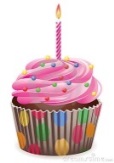 We will plant seedsMusic with Kimberly: Accordion18 Spanish storytime with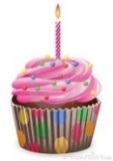 Maria:Things that grow:Las Plantas (Plants) What do we needfor growing?    Adriana   AM: Wimgym   PM: Karate with Meghan21CLOSED-FERMÉEVictoria DayJournée nationale des patriotes22  Theme: Sweet Treats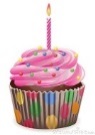 Let’s make cupcakes!AM: SwimmingPM: Yoga with Caroline - A fun filled class filled with postures based on our favourite sweet treats! – Last class, parents invited 23 9:45AM Sportball-football, let’s get active and work off some “sweet” calories! ($9.00)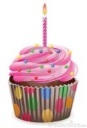 Let’s colour a cake and talk about what ingredients goinside of it!Music with Kimberly:Saxophone24Spanish storytime with Maria:  Sweet treats: Me encanta lavarme los dientes (I love brushing my teeth)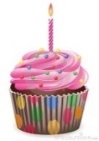 Let’s paint an ice cream coneMusic with Kimberly:Saxophone25 Sarah the Science Gal: Skittles RainbowPM Baking sweet treats with PinaDessiner un popsicle!AM: WimgymPM: Karate with Meghan28      Theme: InsectsLet’s color a lady bug!Spanish storytime with Maria: Insects: La oruga muy hambrienta (the very hungry caterpillar)Ballet make up class-parents invited29 3:00PM Pikabelle, la Coccinelle: Spectacle de marionettes ($9.00)Storytime: « The Very Hungry Caterpillar »AM: Swimming30   Storytime: Read a book about different insects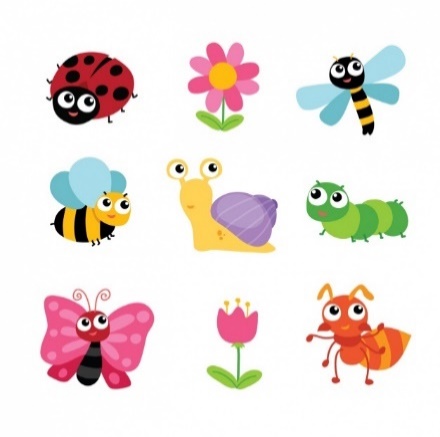 Music with Kimberly:Electric guitar31 9:45AM “Insectia” Animation pour enfants-on joue et on apprend ($9.00)The Bug Game!Let’s sing « Itsy Bitsy Spider »Music with Kimberly:Electric guitarJune 1Partons à la recherche d’insecte dans notre cours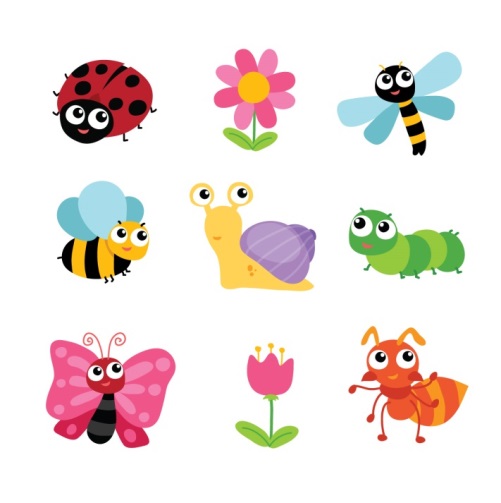 Sarah the Science Gal:Dancing wormsAM: WimgymPM: Karate with Meghan